Сумська міська радаВиконавчий комітетРІШЕННЯРозглянувши подання служби у справах дітей Сумської міської ради, відповідно до статті 243 Сімейного кодексу України, статей 56, 58, 59, 61 Цивільного кодексу України, статей 6, 11 Закону України «Про забезпечення організаційно-правових умов соціального захисту дітей-сиріт та дітей, позбавлених батьківського піклування», пунктів 22, 23, 24, 27, 30, 42 Порядку провадження органами опіки та піклування діяльності, пов’язаної із захистом прав дитини, затвердженого постановою Кабінету Міністрів України від 24.09.2008 № 866 «Питання діяльності органів опіки та піклування, пов’язаної із захистом прав дитини», керуючись підпунктом 8 пункту «б» статті 32, підпунктом 4 пункту «б» частини першої статті 34, частиною першою статті 52 Закону України «Про місцеве самоврядування в Україні», виконавчий комітет Сумської міської радиВИРІШИВ:1. Надати статус дитини, позбавленої батьківського піклування               ОСОБА 1, ДАТА 1, на підставі рішення Ковпаківського районного суду            м. Суми від 28.04.2009 року (ІНФОРМАЦІЯ 1) про позбавлення матері батьківських прав, відомості про батька записані відповідно до частини першої статті 135 Сімейного кодексу України. 2. Визнати малолітню ОСОБА 2, ДАТА 2 такою, що втратила статус дитини, позбавленої батьківського піклування на підставі повернення дитини матері, ОСОБА 3.3. Встановити піклування та призначити:3.1. ОСОБА 4, ДАТА 3, піклувальником над неповнолітньою ОСОБА 5, ДАТА 4, та її майном на підставі свідоцтва про смерть матері                                         (ІНФОРМАЦІЯ 2), свідоцтва про смерть батька (ІНФОРМАЦІЯ 3).3.2. ОСОБА 6, ДАТА 5, піклувальником над неповнолітньою ОСОБА 7,                ДАТА 6, та її майном на підставі свідоцтва про смерть матері                     (ІНФОРМАЦІЯ 4), відомості про батька записані відповідно до частини першої статті 135 Сімейного кодексу України. 4. Визнати такими, що втратили чинність:4.1. Підпункт 1.1 пункту 1 розпорядження начальника Ковпаківської районної в місті Суми адміністрації від 18.09.2009 № 164-р «Про надання дітям статусу дитини-сироти, дитини, позбавленої батьківського піклування» 4.2. Підпункт 2.1 пункту 2 та підпункт 5.1 пункту 5 рішення виконавчого комітету Сумської міської ради від 18.07.2017 № 397 «Про надання статусу дитини-сироти, дитини, позбавленої батьківського піклування, визнання дітей такими, що втратили статус дитини, позбавленої батьківського піклування, встановлення піклування та призначення піклувальника над дитиною, влаштування дітей на повне державне забезпечення, визнання деяких підпунктів рішень виконавчого комітету Сумської міської ради такими, що втратили чинність» 4.3. Підпункт 5.1 пункту 5 рішення виконавчого комітету Сумської міської ради від 18.10.2016 № 558 «Про надання статусу дитини-сироти, дитини, позбавленої батьківського піклування, встановлення піклування та призначення піклувальників над дітьми, призначення опікуна над житлом, влаштування дітей на повне державне забезпечення, визнання деяких підпунктів та пункту рішень виконавчого комітету Сумської міської ради, розпорядження начальника  Ковпаківської районної в місті Суми адміністрації такими, що втратили чинність».5. Надати статус дитини-сироти ОСОБА_8, ДАТА_7 року народження, на підставі свідоцтва про смерть матері (ІНФОРМАЦІЯ_5), свідоцтва про смерть батька (ІНФОРМАЦІЯ_6).6. Встановити опіку та призначити ОСОБА_9, ДАТА_8 року народження, опікуном над малолітньою ОСОБА_8, ДАТА_7 року народження, та її майном на підставі свідоцтва про смерть матері (ІНФОРМАЦІЯ_5), свідоцтва про смерть батька (ІНФОРМАЦІЯ_6).В.о. міського головиз виконавчої роботи						                   В.В. ВойтенкоПодопригора 61-20-12Надіслати: Подопригорі В.В. - 3 екз.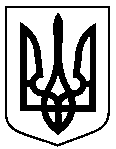 від   15.08.2017    №  443Про надання статусу дитини-сироти, дитини, позбавленої батьківського піклування, визнання дитини такою, що втратила статус дитини, позбавленої батьківського піклування, встановлення опіки та призначення опікуна над дитиною, встановлення піклування та призначення піклувальників над дітьми, визнання деяких підпунктів розпорядження начальника Ковпаківської районної в місті Суми адміністрації та рішення виконавчого комітету Сумської міської ради такими, що втратили чинність